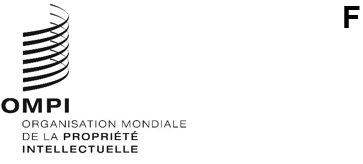 GRATK/PM/1Original : anglaisdate : 11 septembre 2023Comité préparatoire de la Conférence diplomatique pour la conclusion d’un instrument juridique international sur la propriété intellectuelle relative aux ressources génétiques et aux savoirs traditionnels associés aux ressources génétiquesGenève, 11 – 13 septembre 2023ordre du jouradopté par le comité préparatoireOuverture de la réunionÉlection d’un président et de deux vice-présidentsAdoption de l’ordre du jourDécisions adoptées à la session spéciale du Comité intergouvernemental de la propriété intellectuelle relative aux ressources génétiques, aux savoirs traditionnels et au folklore (IGC)Projet de clauses finales de l’instrument qui sera soumis à la conférence diplomatiqueProjet de règlement intérieur de la conférence diplomatiqueListe des États et observateurs qui seront invités à la conférence diplomatique et texte des projets de lettres d’invitationOrdre du jour, dates et lieu de la conférence diplomatiqueAdoption du rapportClôture de la réunion[Fin du document]